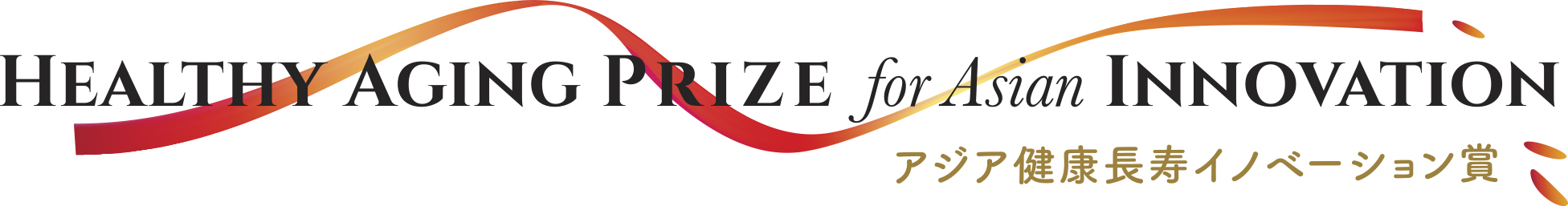 アジア健康長寿イノベーション賞2024日本国内事例募集 申請書*記入前にご一読ください*本申請書は、日本国内を活動拠点とされる団体の取り組みが対象となります。アジア健康長寿イノベーション賞は、最終選考でアジア各国の有識者で構成される国際選考委員会が審査する国際賞です。事務局審査、日本国内選考を通過された応募に関しては英語に翻訳されて国際選考に送られますので、その点を念頭に申請書をご作成ください。●基本情報（必須）●事例について（必須）●その他（任意）（次頁に続きます）応募要件に関する確認・同意書（募集要項のp.4をご覧ください）日本国内に活動拠点のある団体であること。日本国内における事例であること。海外に知見を共有する意思があり、海外からの問い合わせに対して可能な範囲で対応いただけること。一次審査後に事務局によるインタビューの受け入れが可能であること。応募組織またはその役員に重大な法令違反の経歴がないこと。公序良俗に反する、あるいは社会通念上ふさわしくないと判断される問題がないこと。上記事項について確認、同意いただける場合は下記に✔（チェック）の上、署名欄にご担当者名の記載（入力可）をお願いいたします。書類提出後に虚偽の事実が判明し、応募要件を満たさない場合は応募が取り消される場合があります。申請書・添付資料の提出について申請書のご記入前に、募集要項を必ずご確認下さい。記入内容により審査を実施いたしますので、必須項目は全てご記入ください。申請書・添付書類は以下までお送りください。（公財）日本国際交流センター　「アジア健康長寿イノベーション賞」運営事務局メールアドレス　hapi@jcie.org送付の際は必ず、件名を「応募書類送付」にしてください。【応募に関するお問い合わせ先】（公財）日本国際交流センター　「アジア健康長寿イノベーション賞」運営事務局〒107-0052　東京都港区赤坂1丁目1番12号　明産溜池ビル 7FE-mail：hapi@jcie.org　Tel: ：03-6277-8682取り組み名称応募事例の名称を記載してください。決まった名称がない場合は、団体名など適宜記載してください。取り組み名称応募事例の名称を記載してください。決まった名称がない場合は、団体名など適宜記載してください。英語名（任意）英語名（任意）日本語名　日本語名　基本情報基本情報応募組織名取組に直接かかわった組織名をすべてご記入ください（英語名もあれば記入）。複数の場合は下記の設問10.に各組織の関わりを記載してください。英語名（任意）応募組織名取組に直接かかわった組織名をすべてご記入ください（英語名もあれば記入）。複数の場合は下記の設問10.に各組織の関わりを記載してください。応募代表者情報氏名：応募代表者情報役職：応募代表者情報所属：担当者情報氏名：担当者情報役職：担当者情報所属：担当者情報所属組織住所：〒担当者情報電話番号：担当者情報メールアドレス：解決すべき問題（450文字以内）どのような問題を抱えているか、簡潔にご記入ください。参考となる背景情報や地域特有の状況などがあれば、併せてご記入ください。概要（450文字以内）取り組みの概要（目的、意義、内容）を簡潔にまとめてご記入ください。その取り組みによって、設問１.に記載した問題にどのように対処するのかを含めてご記入ください。3. これまでの経緯（450文字以内）  どのように取り組みを進めてきたか、またはどのように製品を開発し実装してきたか、　　  その過程で克服してきた課題についてご記入ください。4. スケジュール（350文字以内）取り組み全体のスケジュールをご記入ください。開始時期、実施や開発の過程における重要な出来事、将来の計画を含めてください。5.   インパクト*（750文字以内）(1) 定量的評価：製品やサービスなどを届けた人数、健康改善や生活の質の改善など、取り組みの効果として数値で表現できる内容をご記入ください。(2) 定性的評価：取り組みがどのような効果を生んだか、数値では表現できない変化をご記入ください。例えば、取り組みによって裨益した方々の声、または改善を示す具体例など。*必要に応じて、上記の評価を示す図表やデータを参考資料として提出いただくことも可能です（以下、設問10をご覧ください）6.  革新性（350文字以内）取り組みの革新性について、これまでの手法と異なる点やどのような点に付加価値があるのかを具体的にご記入ください。7.   成功した理由（450文字以内）この取り組みが成功した要因について、他者の参考になるような形でご記入ください。8.  予算・財源・持続可能性（450文字以内）この取り組みに必要な予算概算と財源をご説明ください。この取り組みが財政的に持続可能であることを示す説明も含めてください。プログラム、サービスの事例：年間の予算や財源（利用料、助成金、公的補助等）製品・機器の事例：開発費用、 料金体系追加資料として、当該事業の収支予算書を添付で提出いただくことも可能です。9.   自由記述欄（350文字以内）審査する上で特にアピールもしくは評価を期待する点があればご記入ください。10. (複数組織による応募の場合)　取り組みに対する各組織の役割についてご記入ください）11. ウェブサイト情報応募組織のホームページ、また、過去に応募事例を取り上げたメディア記事やソーシャルメディアなどがあれば、以下にURLをご記入ください。12.   参考資料写真や図表など応募事例を説明する上で有用な資料があれば添付してください。（A4判 10枚以内。10枚を超えると審査対象書類に含まれない可能性がございますのでご留意ください。）□同意する署名